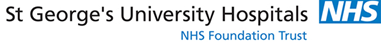 Referral Criteria for Adults - Wandsworth Community DietitiansReferrals will only be accepted on the Community Dietitian’s referral form and should contain all the information requested .  All patients should be registered with a Wandsworth GP. Referrals can be emailed to cswdietitians@nhs.net, posted or faxed.  Please attach EMIS report if possible.REASON FOR REFERRALCRITERIADIABETES•Type 1 and type 2 diabetes (include blood results confirming diagnosis), impaired fasting glucose or impaired glucose tolerance•Type 2 diabetes diagnosed< 1 year should be referred to DESMOND.Specialist Diabetes referrals (type 1 and 2) should be sent to Beta Cell, Queen Mary’s HospitalWEIGHT MANAGEMENT• BMI ≥ 25 or self refer to Commercial Voucher scheme on 020 8871 5017 (Slimming World or Weight Watchers)CARDIOVASCULAR DISEASE•Primary or secondary prevention – include recent lipid profile /BPNUTRITION SUPPORT• Malnutrition/Underweight - identified as high risk by a MUST (Malnutrition Universal Screening tool) score of ≥ 2 (excluding anorexia or bulimia). For Must scores <2 please refer to www.malnutritionpathway.co.uk • Swallowing / feeding difficulties after Speech and Language Therapy (SLT)assessment  - SLT report to be attached• Enteral Feeding eg PEG• Review of prescribed Oral Nutritional Supplements (ONS)• Pressure soresGASTROINTESTINAL DISORDERS / FOODINTOLERANCES• Inflammatory Bowel Disease (IBD) eg, Crohns Disease, Ulcerative Colitis• Coeliac Disease (diagnosed by biopsy) – results to be attached and any recent blood tests• Irritable Bowel Syndrome ( following exclusion of Coeliac Disease) - results to be attached confirming negative Coeliac screen• Food intolerance NUTRITIONALDEFICIENCIES• Anaemia –  blood results to be attached• Other nutrient deficiencies eg Vitamin D, calcium - blood results to be attachedOTHER DISEASE STATES• Dementia, cancer, HIV/AIDS, neurological condition, eg MS, MND, Parkinson’s DiseaseEATING DISORDERSWe no longer accept referrals for people with eating disorders. Refer to Specialist Eating Disorders Service, Psychological Therapies or Community Mental Health Team.